Kragerø kommune skal i gang med rehabilitering av vann og avløpsledningsnettet fra Vidsjåveien ned mot Storkollveien (Se vedlagt kartskisse. Området det skal jobbes på er merket med en rød strek)Stien fra Vidsjåveien på Sjåen ned til Storkollveien vil bli stengt for ferdsel i perioden anleggsarbeidene pågår. Veien inn til Storkollveien 23,25, 27 og 29 vil bli stengt i den perioden det graves på dette strekket. Kjøremønster mm blir skiltet av entreprenør. Berørte parter henstilles til å benytte midlertidige parkeringsplasser i nærområdet. Parkeringskort til kommunale parkeringsplasser blir utdelt til dem som eventuelt trenger det. (Ta kontakt med anleggsleder på stedet) Gravearbeidene vil starte i Vidsjåveien medio midten av september 2020. Nærmere varsel om eksakt dato vil komme pr. sms via Kragerø kommunes varslingstjeneste.Arbeidet vil pågå i ca. 3-4 måneder avhengig av grunnforholdene, samt den uavklarte Korona situasjonen.Det vil bli lagt provisorisk vannforsyning til berørte boliger i anleggsperioden. Entreprenør vil ta kontakt med dem som blir berørt.Skulle det komme brunt/grumsete vann under anleggsperioden, tapp vannet til det blir klart ved første tappested i huset, og ikke ha sil i krana.Utførende entreprenør er Leif Øygarden AS. De vil ta kontakt med dere under arbeidet med det provisoriske anlegget. Dersom dere har noen spørsmål kan disse i arbeidstiden mellom 07.00 – 15.00 rettes til:Daglig leder Leif Øygarden AS:	Kjetil Solvang 91877023 solvang@kebas.no	Prosjektleder VA Kragerø kommune: 	Ernst Kalseth 91182609  ernst.kalseth@kragero.kommune.no Spørsmål utover normal arbeidstid rettes til Kragerø brannvakt på telefon: 35 98 62 60Følg med på Kragerø kommune sin hjemmeside for fremdrift på prosjektet:https://www.kragero.kommune.no/tjenester/vann-avlop-og-renovasjon/prosjekter/Med hilsenBrevet er godkjent elektronisk. 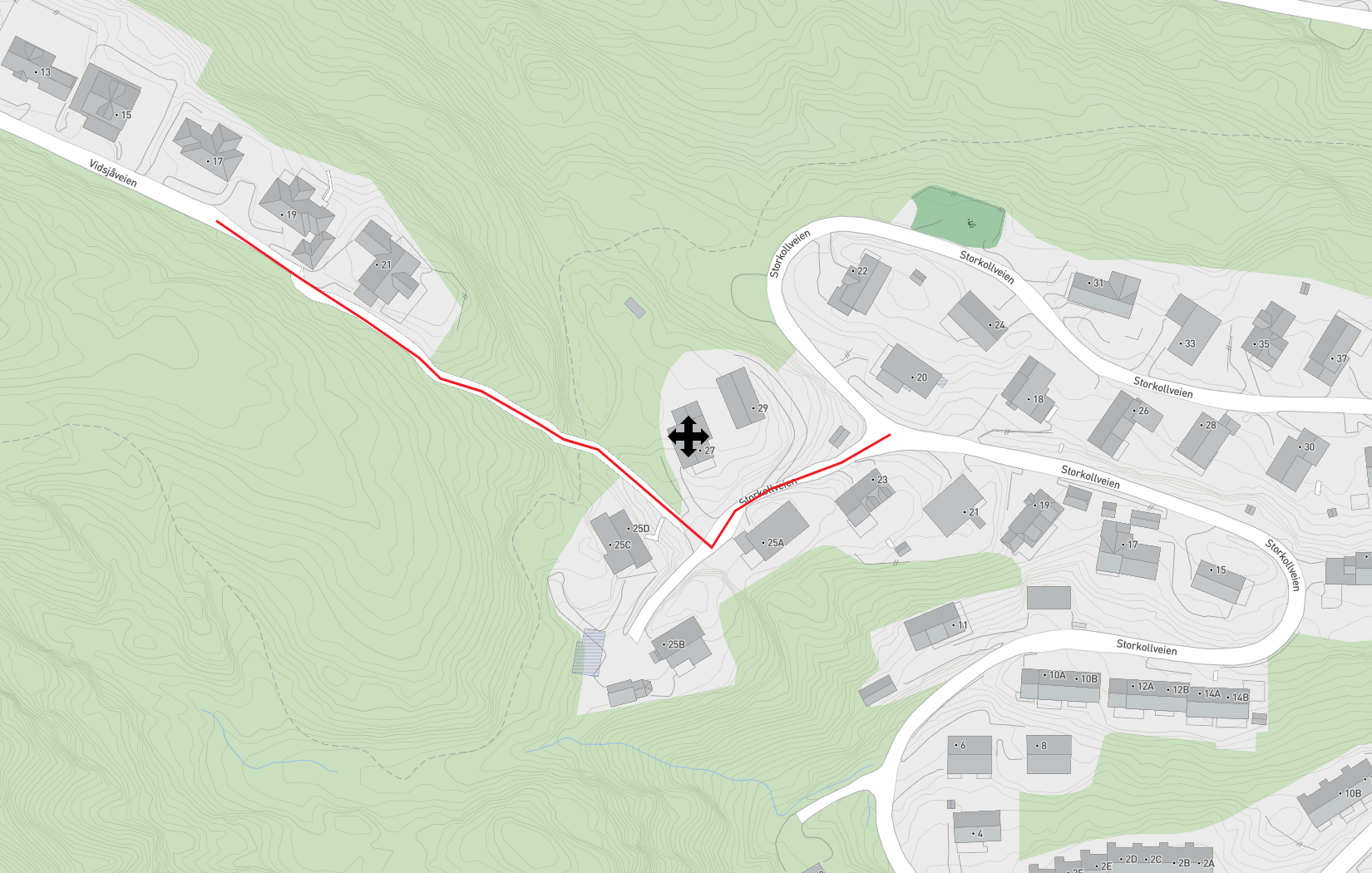 Deres ref.Vår ref.Dato